Sehr geehrte Dienstreisende,sehr geehrter Dienstreisender!Bitte senden Sie dieses Bestellformular nach Ihrer Fahrkartenbestellung beim Reisezentrum der Deutschen Bahn oder beim Reisebüro zusätzlich an die Kreditorenbuchhaltung der UMGPer MAIL:           kreditorenbuchhaltung@med.uni-goettingen.deoderPer FAX:              0551/39-22072Aufgrund dieser Angabe können die bei der UMG eingehenden Rechnungen einfacher den Bestellungen zugeordnet werden und rechtzeitig beglichen werden.Vielen Dank!Bestellung von Fahrscheinen der Deutschen Bahn AGReiseplan	Sparpreise (Achtung: Zugbindung!)Bitte denken Sie bei der Buchung von Sparpreisen daran, dass aufgrund der Zugbindung sowohl bei der Hin- als auch bei der Rückfahrt keine Flexibilität mehr besteht!2. Klasse	Bestellung BahnCard Business (Antrag bitte bei Abholung vorlegen und nur gegen Barzahlung)	Hinterlegung am Fahrtausweisautomaten (BahnTix) NUR INLAND!	Zusendung an o.g. Abteilung / Anschrift	Zusendung an folgende Privatadresse: Zutreffendes bitte ankreuzenWeitere Hinweise für die Ticketbestellung:____________________________UnterschriftPer Fax an:0551-4983452Fr. K. ScheweDB Personenverkehr GmbHReisezentrum Göttingen*)	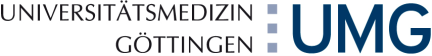 37099 GöttingenBMIS-Nr. 1200184Kostenstelle:      *) Zentrum, Abteilung, BE, GB eintragenName des ReisendenAbteilungTelefon Nr.Fax Nr.Hinreisedatumvon (Ort)nach (Ort)Abfahrts-zeitZuggattung & NummerReservierungReservierungReservierungReservierungReservierungReservierungHinreisedatumvon (Ort)nach (Ort)Abfahrts-zeitZuggattung & NummerGroßraumAbteilFensterTischRuheHandyRückreisedatumvon (Ort)nach (Ort)Abfahrts-zeitZuggattung & NummerReservierungReservierungReservierungReservierungReservierungReservierungRückreisedatumvon (Ort)nach (Ort)Abfahrts-zeitZuggattung & NummerGroßraumAbteilFensterTischRuheHandyOhne BC-BusinessBC-Business 50BC-Business 25BC-Business Nr.Ohne BCBC 50BC 25BC Nr.